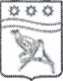 СОВЕТ НАРОДНЫХ ДЕПУТАТОВ БЛАГОВЕЩЕНСКОГО
МУНИЦИПАЛЬНОГО ОКРУГА АМУРСКОЙ ОБЛАСТИ(первый созыв)РЕШЕНИЕПринято Советом народных депутатов Благовещенского муниципального округа	28.04.2023 г.О внесении изменений в Устав Благовещенского муниципального округаАмурской областиВ соответствии с Федеральным законом от 06.02.2023 № 12-ФЗ «О внесении
изменений в Федеральный закон «Об общих принципах организации публичной власти
в субъектах Российской Федерации» и отдельные законодательные акты Российской
Федерации», Совет народных депутатов Благовещенского муниципального округаВнести в Устав Благовещенского муниципального округа Амурской области,
принятый решением Совета народных депутатов Благовещенского муниципального
округа от 24.11.2023 № 64 следующие изменения:В статье 37:а)	часть 12 признать утратившей силу;б)	дополнить частью 16.1 следующего содержания:«16.1. Полномочия депутата представительного органа муниципального
образования прекращаются досрочно решением представительного органа
муниципального образования в случае отсутствия депутата без уважительных причин
на всех заседаниях представительного органа муниципального образования в течение
шести месяцев подряд.».Настоящее решение вступает в силу после официального опубликования в
газете «Амурская земля и люди» после его государственной регистрации.Направить настоящее решение в Управление Министерства юстиции
Российской Федерации по Амурской области для государственной регистрации
и официального опубликования на интернет-портале Министерства юстиции
Российской Федерации.решил:Председатель Совета народных Д(
Благовещенского муниципальногГлаваБлаговещенского муниципальног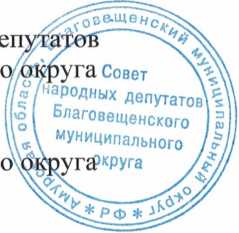 Д.В. СалтыковС.А. Матвеев28.04.2023 г.
№213